Hooray for Fall!Name:__________________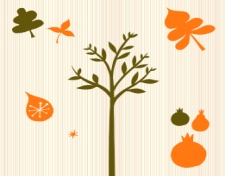 1.) Logan went on a leaf walk.  He found 6 red leaves and then 4 yellow leaves.  How many leaves did he find in all?2.) A squirrel family went searching for acorns.  Mother squirrel found 7 acorns and baby squirrel found 3.  How many acorns did they find together?3.) Mrs. Smith needs 6 eggs to make her famous pumpkin pie.  She only has 2.  How many more does she need to make her dessert?4.) At the football game the red team scored 7 points and the blue team scored 6 points.  How many points were scored at the football game?Can you make up your own word problem?  Have a friend solve it!__________________________________________________________________________________________________________